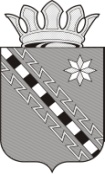 Российская ФедерацияНовгородская областьДУМА МАЛОВИШЕРСКОГО МУНИЦИПАЛЬНОГО РАЙОНАР Е Ш Е Н И ЕПринято Думой Маловишерского муниципального района 15 февраля 2018 годаВ соответствии со статьей 24 Устава Маловишерского муниципального района,Дума Маловишерского муниципального районаРЕШИЛА:1. Утвердить прилагаемый график отчетов депутатов Думы Маловишерского муниципального района за II полугодие 2017 года.2. Справки о проведении отчетов представить в комитет организационной и кадровой работы Администрации муниципального района до 31.03.2018.Председатель Думы муниципального района 	 Г.Г. Жукова Глава муниципального района 	 Н.А. Маслов15 февраля 2018 года№ 253Малая Вишера График отчетов депутатов Думы Маловишерского муниципального района за II полугодие 2017 годаО проведении отчетов депутатовУтвержденрешением Думы Маловишерскогомуниципального районаот 15.02.2018 №253Фамилия, имя, отчествоМесто проведенияВремя проведения123Вавринюк Наталья ЮрьевнаВстреча с коллективомООО «Мстинское молоко», помещение предприятиямартЖукова Галина ГеннадьевнаСобрание граждан Бургинского сельского поселенияБургинский СДКмартИванов Антон АлексеевичСобрание граждан Большевишерского городского поселения, зал заседаний Администрации Большевишерского городского поселениямартИванов Сергей ВасильевичСобрание граждан Веребьинского сельского поселения,Веребьенский СДКмартИсакова Сильва ИвановнаВстреча с коллективом муниципального автономного общеобразовательного учреждения «Средняя школа пос. Большая Вишера», помещение школымартКузин Сергей ВладимировичВстреча с коллективомСоциального приюта г.Малая Вишера, помещение приютамартЛадягин Вадим ЮрьевичСобрание граждан Бургинского сельского поселенияБургинский СДКмартМакар Михаил Иванович Встреча с коллективом  Центра общей врачебной практики № 3 ГОБУЗ «Маловишерская ЦРБ», помещение ЦОВПмартМаршалов Александр ВладимировичСобрание граждан Бургинского сельского поселенияБургинский СДК мартНикифоров Виталий ВалерьевичСобрание граждан Бургинского сельского поселенияБургинский СДК мартСтуденцов Евгений ВладимировичВстреча с коллективомМАОУ «Средняя школа №1» г. Малая Вишера, помещение школымартТараканова Светлана МихайловнаВстреча с коллективомООО «Стоик», помещение предприятиямартТащи Михаил ДмитриевичВстреча с жителями г. Малая Вишера, зал Администрации муниципального районамартТимкин Валерий ВалерьевичСобрание граждан Большевишерского городского поселения, зал заседаний Администрации Большевишерского городского поселениямартТимофеева Татьяна ВикторовнаСобрание граждан Веребьинского сельского поселения,Веребьенский СДКмарт